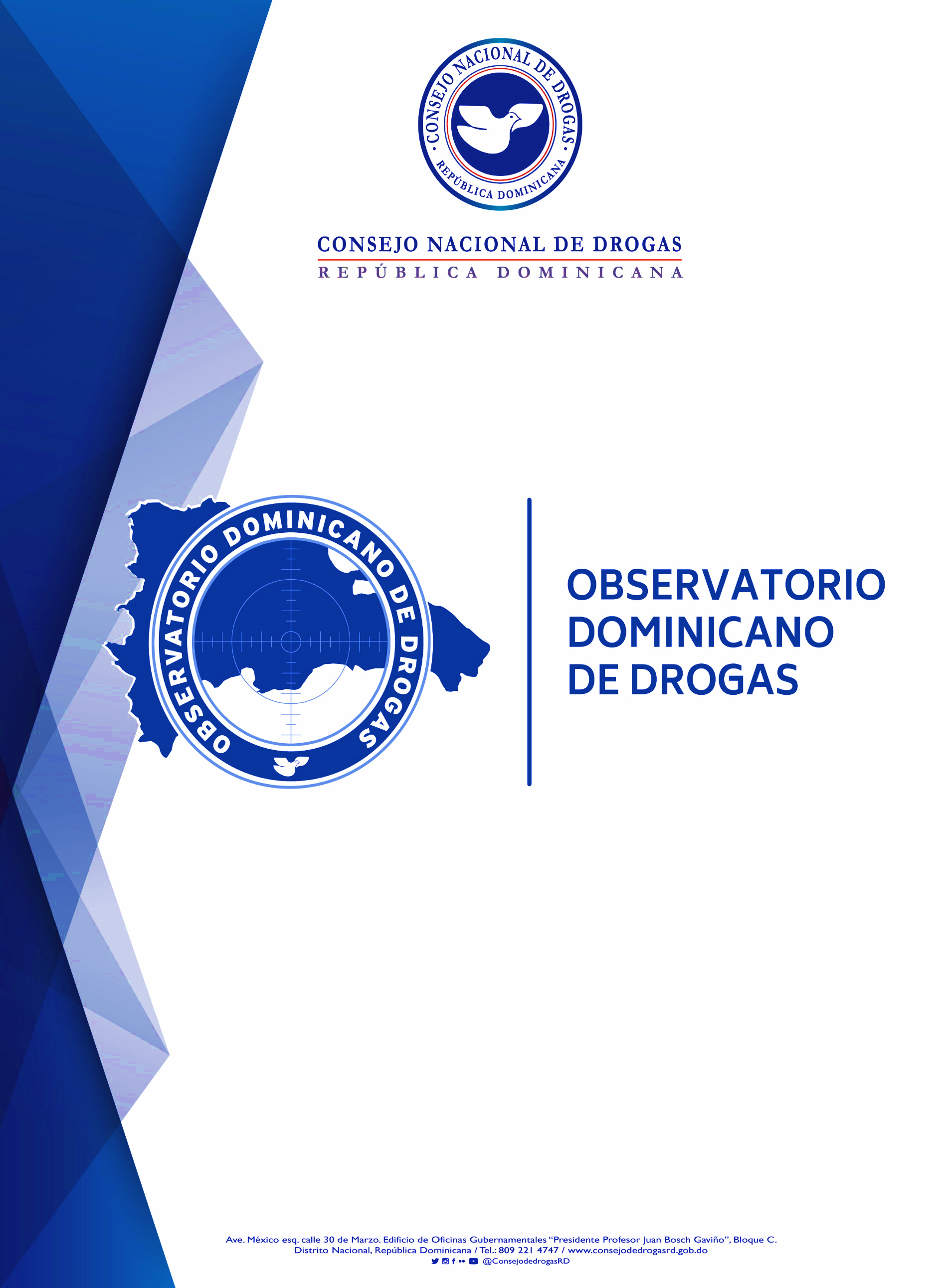 BOLETIN ESTADISTICOENERO-MARZO 2022Abril 2022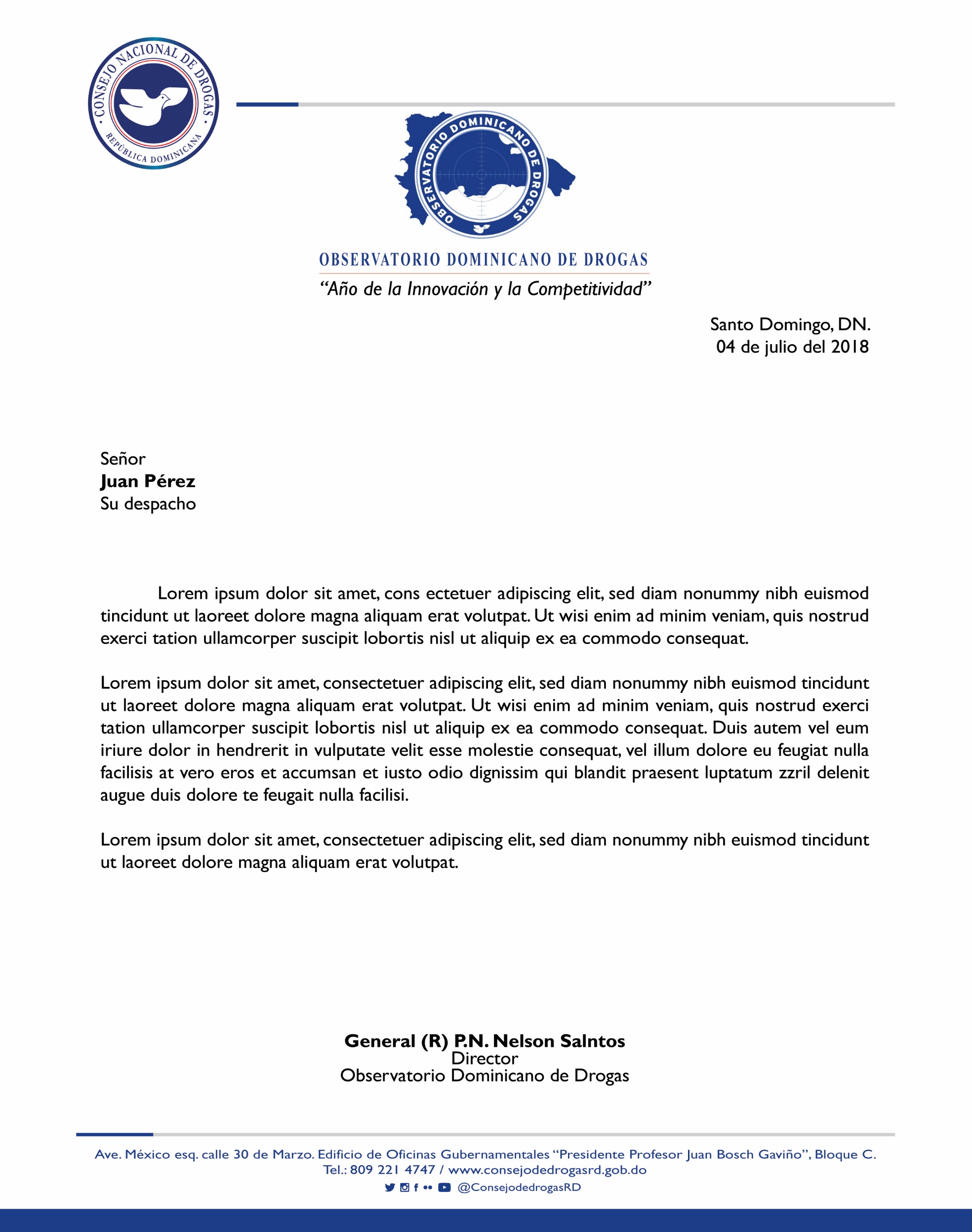 Resumen TécnicoInforme Trimestral Enero-marzo 2022En este documento se presentan las estadísticas comprendidas en el trimestre enero-marzo 2022, las cuales son recopiladas desde las instituciones fuentes que forman parte de la Red de Información de este Observatorio Dominicano de Drogas.En este mismo orden y según los datos analizados por institución podemos observar que para la Dirección Nacional de Control de Drogas DNCD, su incautación total de drogas es de 7,109Kg, con una tendencia a la cocaína como la droga posicionada en primer lugar en incautación con 5,952 Kg en el trimestre analizado enero-marzo 2022 además de otras drogas como el Crack y el opio del cual se incautó aproximadamente 120 Gramos.En cuanto a las incineraciones llevadas a cabo por el Instituto Nacional de Ciencias Forenses INACIF, esta presenta un total de sustancias ilícitas incineradas de 9,298.47Kg siendo la cocaína la sustancia más incinerada de la cual se incineraron 7,135.24Kg, seguida de la marihuana con 2,146.31Kg. Las mayores incautaciones de cocaína provienen de provincias costeras y puertos del país en las cuales las interdicciones es realizadas frecuentemente por los organismos desde los cuales decomisan grandes cantidades de esta sustancia en provincias tales como (Barahona, Bahoruco, Santo Domingo, San Pedro de Macorís, La Romana y La Altagracia y Peravia).En cuanto a las incautaciones de marihuana, estas provienen de las provincias fronterizas, zonas por las cuales es introducido este vegetal al país. San Juan y Barahona poseen las mayores cantidades decomisadas representando el 50.5% del total incautado.El Crack es incautado en mayor cantidad en provincias tales como Valverde, La Vega, Santiago, San Cristóbal y Santo Domingo.Continuando con los datos ofrecidos por la Procuraduría General de la República en este primer trimestre fueron sometidos un total de 2,121 ciudadanos por violación a la ley 50-88 Sobre Drogas y Sustancias Controladas de la República Dominicana. La Dirección Nacional de Control de Drogas (DNCD), reportó un total de 6,848 detenidos entre dominicanos y otras nacionalidades.Además de la incautación de 679 vehículos de motor utilizados en el tráfico de drogas encabezando la lista las motocicletas; a la vez se han incautado también 65 armas de fuego de diferentes clasificaciones relacionadas estas al tráfico de drogas, además fueron incautadas sumas de dinero de diferentes monedas utilizadas para el narcotráfico.Un total de 118 dominicanos fueron deportados a la Republica Dominicana de acuerdo a los datos proporcionados por la Dirección General de Migración (DGM), por violación a la ley 50-88: en su mayoría procedentes de Estados Unidos, por tráfico y posesión de sustancias ilícitas.En cuanto a las actividades preventivas, en el primer trimestre Enero-marzo 2022 La Dirección de Estrategias en Prevención de Drogas y Promoción de la Salud reportó un total de 437 actividades preventivas llegando impactar unos 16,565 ciudadanos (as) de diferentes edades realizadas en los diversos puntos de la geografía nacional. La Dirección de Estrategias de Atención, Rehabilitación y Reinserción Social del Consejo Nacional de Drogas reportó un total de 417 tratamientos ofrecidos a personas que presentan conductas adictivas. De este total 400 son de sexo masculinos y 19 femeninos, el rango de edad más elevada oscila entre los 24 a 35 años de edad.Lic. Yuri Ruiz Villalona Mayor General (R) P.NDirector Del Observatorio Dominicano de DrogasReportes de Incautaciones de la Dirección Nacional de control de Drogas Enero-marzo 2022.En el primer trimestre del presente año 2022 la Dirección Nacional de Control de Drogas (DNCD), reporto en su estadística general un total de (7,109Kg) de sustancias ilícitas incautadas clasificadas de la siguiente forma:              Grafica Nº1 – Incautaciones de Drogas por parte de la DNCD enero-marzo 2021.Fuente: Dirección Nacional de Control de Drogas (DNCD)La cocaína mantiene el primer lugar de las drogas más incautadas entre enero-marzo 2022 un total de 5,952kg, seguida de la marihuana 1,147 kg.La incautación de Opio con un total de 0.12Kg, y por último el éxtasis con 8KgReportes de Incineraciones de sustancias realizadas por el Instituto Nacional de Ciencias Forenses. Enero – marzo 2022                  Fuente: Instituto Nacional de Ciencias Forenses.Reportes de Incineraciones de sustancias realizadas por el Instituto Nacional de Ciencias Forenses. Enero – marzo 2022En este trimestre se han incinerado un total de 9,298 Kg de sustancias ilícitas siendo la Cocaína la sustancia más incinerada (7,135.24kg), seguida de la Marihuana (2,146.31 Kg) y en tercer lugar el Crack con 8.27 Kg de esta sustancia incinerada.En el trimestre enero-marzo, el mes de enero fue el mes donde mayor cantidad de sustancias ilicitas fueron incineradas con un total de (3,641.49kg). Sustancias incineradas Provincias con Mayores Incautaciones de Cocaína.Mapa I –Provincias con Mayores Incautaciones de Cocaína.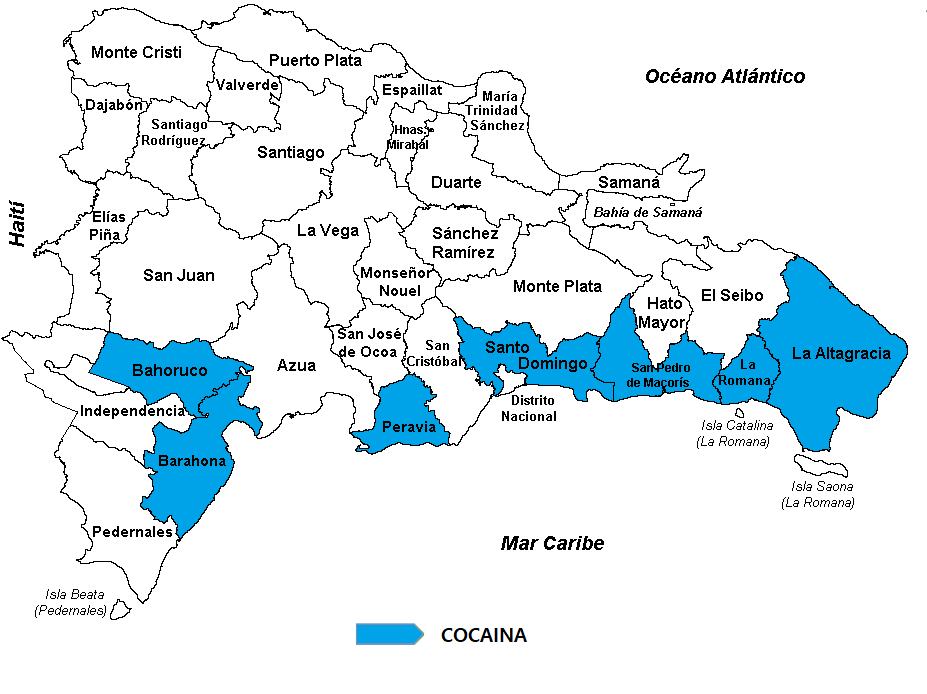 Según las estadísticas recopiladas en el primer trimestre Enero-marzo 2022 las incautaciones a nivel provincial de cocaína muestran altos niveles en provincias como: (Bahoruco, Barahona, Peravia, Santo Domingo, San Pedro de Macorís, La Vega y La Altagracia) siendo estas provincias costeras por donde la droga es movilizada a través de lanchas.Las provincias de mayor incautación fueron Santo Domingo representado el (53.77%), Bahoruco (11.65%) y La Altagracia un (11.74%).Provincias con Mayores Incautaciones de Marihuana.Mapa II –Provincias con Mayores incautaciones de Marihuana.        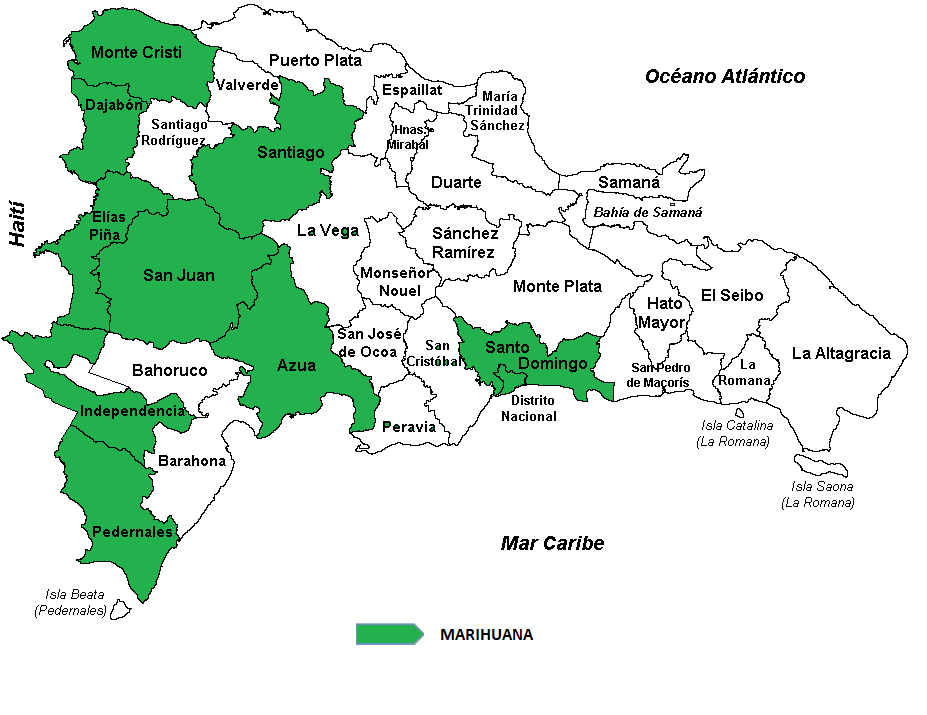 Las mayores incautaciones de marihuana provienen de las provincias fronterizas, zonas por las cuales es introducido este vegetal al país. Entre estas se encuentran, (Monte Cristi, Dajabón, Elías Piña, independencia, Perdenales, San Juan, Santiago, Azua, Santo Domingo y El Distrito)Provincias con Mayores Incautaciones de Crack.Fuente: Dirección Nacional de Control de Drogas (DNCD)Mapa III - Provincias con Mayores Incautaciones de Crack.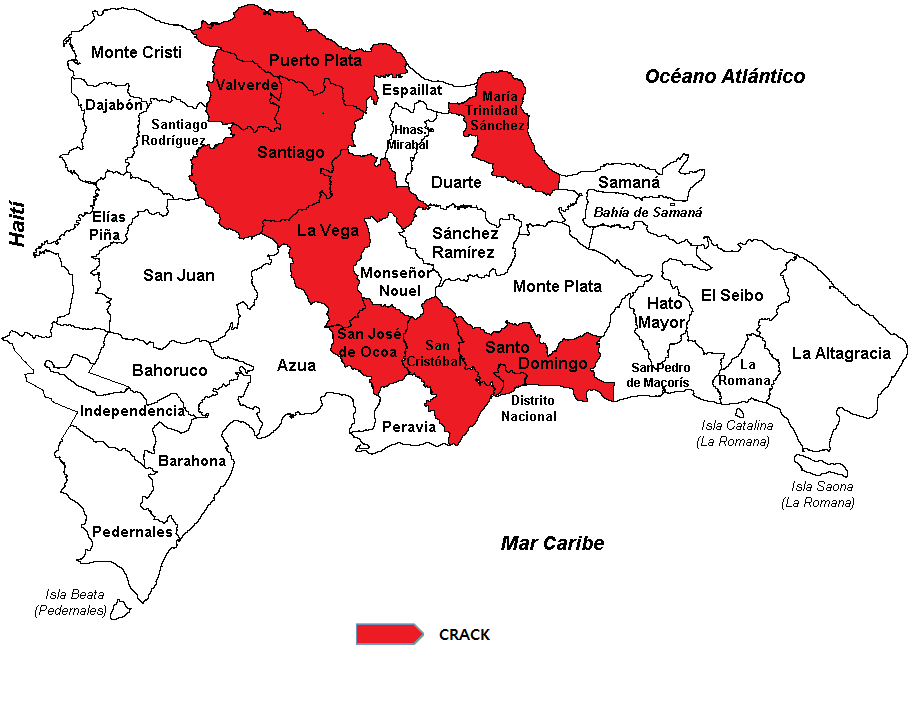 El Crack sustancia derivada de la cocaína presenta incautaciones en provincias como (Puerto Plata, Valverde, Santiago, La Vega, San José de Ocoa, San Cristóbal, Santo Domingo, Distrito Nacional y María Trinidad Sánchez).Sometidos por casos de DrogasEn este primer trimestre enero-marzo 2022 según los datos proporcionados por la Procuraduría General de la Republica un total de 2,121 personas fueron procesadas por casos relacionados a drogas, con un porcentaje mayor de 36% en el mes de marzo.                                    Fuente: Procuraduría General de la Republica.                     Fuente: Procuraduría General de la Republica.DETENIDOS POR LA DIRECCION NACIONAL DE CONTROL DE DROGASDe acuerdo a los datos proporcionados por la Dirección Nacional de Control de Drogas (DNCD), un total de 6,848 sujetos de diferentes nacionalidades fueron detenidos por violación a la ley 50-88 Sobre Drogas y Sustancias Controladas de la República Dominicana.La mayor cantidad de detenidos son de nacionalidad (dominicana, haitiana, dominiqués, estadounidense, puertorriqueños y suizos).  Fuente: Dirección Nacional de Control de Drogas (DNCD)Por otro lado, fueron incautadas un total de 65 armas de fuego de diferentes clasificaciones siendo las pistolas la de mayor incidencia seguidas de las de fabricación cacera.Deportados por Drogas.En el primer trimestre enero-marzo 2022 fueron deportados un total de 118 dominicanos por violación a las leyes sobre drogas encabezando la lista los deportados por delitos relacionados a drogas peligrosas (metanfetamina, Fentanilo), seguidos por los relacionados a ventas de heroína y cocaína.                               Fuente: Dirección General de MigraciónDel total de deportados 114 proceden de Estados Unidos, de la totalidad de deportados solo dos (2) corresponden al sexo femenino.Medios de Transporte Incautados                         Fuente: Dirección Nacional de Control de Drogas (DNCD).Medios de Transporte IncautadosDe acuerdo a las estadísticas proporcionadas por la Dirección Nacional de Control de Drogas (DNCD), fueron incautados un total de 679 medios de transportes utilizados para el tráfico ilícito de drogas tanto vía terrestre como marítima. Las motocicletas y pasolas encabezan la lista seguidas de los carros.Dinero Incautado Dinero Incautado En el trimestre se incautó dinero de diferentes denominaciones producto del narcotráfico siendo el peso dominicano la mayor cantidad incautada, un total de RD$ 4, 578,459.38.Según las estadísticas proporcionadas por la Procuraduría General de la República (PGR), en el primer trimestre 2022se reportaron un total de 6,490 casos de drogas clasificados en diferentes infracciones citadas el en recuadro anterior, que van desde simple posesión, distribución, trafico, patrocinador etc.HOMICIDIOS Y HERIDOS VIOLENTOS POR CONFLICTOS RELACIONADOS A LAS DROGAS.De acuerdo a los datos ofrecidos por el Departamento de estadísticas y cartografía de la Policía Nacional (PN), para el primer trimestre enero-marzo 2022, un total de 24 homicidios y 62 heridos relacionados a casos de drogas fueron reportados mostrando mayor incidencia de ambos en la Provincia de Santo Domingo.Fuente: Departamento de estadísticas y cartografía de la Policía Nacional (PN).DIRECCION DE ESTRATEGIAS EN PREVENCION DE DROGAS Y PROMOCION DE LA SALUDACTIVIDADES PREVENTIVAS.Según los datos suministrados, En el primer trimestre enero-marzo 2022 se realizaron un total de 437 actividades preventivas llegando impactar unos 16,565 ciudadanos (as) de diferentes edades y en diferentes puntos del territorio nacional.Cantidad de actividades y participantes por departamentosDIRECCION DE ESTRATEGIAS DE ATENCION      REHABILITACION Y REINSERCION SOCIALTRATAMIENTOS.Según los datos suministrados por la Dirección de Estrategias de Atención, Rehabilitación y Reinserción Social del Consejo Nacional de Drogas la cual recopila información de los pacientes que demandan tratamiento en Centros de Rehabilitación existentes en el país. TRATAMIENTOS.Durante este primer trimestre se registraron un total de 417 tratamientos ofrecidos a personas por consumo de drogas y conductas adictivas. De este total, 400 son de sexo masculinos y 19 femeninos, el rango de edad más elevada oscila entre los 24 a 35 años.INCAUTACIONES GENERALES PRIMER TRIMESTRE AÑO 2022INCAUTACIONES GENERALES PRIMER TRIMESTRE AÑO 2022INCAUTACIONES GENERALES PRIMER TRIMESTRE AÑO 2022INCAUTACIONES GENERALES PRIMER TRIMESTRE AÑO 2022INCAUTACIONES GENERALES PRIMER TRIMESTRE AÑO 2022INCAUTACIONES GENERALES PRIMER TRIMESTRE AÑO 2022INCAUTACIONES GENERALES PRIMER TRIMESTRE AÑO 2022MESESMARIHUANA GrCOCAINA GrCRACK GrOpio GrÉxtasis GrTotal, en KGENERO527,2202,049,354976.844035.8642,577,587FEBRERO323,2422,316,328602.81109.567892.042,648,175MARZO296,1581,586,162773.82210.0669.6141,883,174Total, en Kilogramos1,1475,9522.350.128.007,109INCINERACION POR TIPO DE SUSTANCIA Ene-Mar 2022 INCINERACION POR TIPO DE SUSTANCIA Ene-Mar 2022 INCINERACION POR TIPO DE SUSTANCIA Ene-Mar 2022 SUSTANCIATOTALES%COCAINA7,135.2476.74%MARIHUANA2,146.3123.08%CRACK8.270.09%HEROINA0.010.00%EXTASIS8.640.09%TOTALES9,298.47100%COCAINACOCAINACOCAINAPROVINCIASCANTIDAD Gr%Azua0.000.00%Bahoruco693,450.0011.65%Barahona207,830.003.49%Dajabón38.130.00%Distrito Nacional18,673.810.31%Duarte415.940.01%El Seibo0.000.00%Elias Piña0.570.00%Espaillat27.640.00%Hato Mayor0.000.00%Hermanas Mirabal1.280.00%Independencia0.000.00%La Altagracia698,491.7411.74%La Romana299,941.705.04%La Vega578.400.01%María Trinidad Sánchez444.950.01%Monseñor Nouel0.000.00%Monte Plata0.000.00%Monte Cristi4.260.00%Pedernales0.000.00%Peravia232,680.003.91%Puerto Plata71.610.00%Samaná0.000.00%San Cristóbal3,580.170.06%San José de Ocoa507.700.01%San Juan de la Maguana0.000.00%San Pedro de Macorís591,536.799.94%Sánchez Ramírez124.170.00%Santiago3,261.310.05%Santiago Rodríguez0.000.00%Santo Domingo3,200,032.9753.77%Valverde151.800.00%TOTAL en Kg5,951,84100.00%MARIHUANAMARIHUANAMARIHUANAPROVINCIASCANTIDAD Gr%Azua58,877.065.13%Bahoruco0.000.00%Barahona0.000.00%Dajabón156,502.4113.65%Distrito Nacional16,744.201.46%Duarte1,117.950.10%El Seibo0.000.00%Elias Piña144,704.9212.62%Espaillat419.240.04%Hato Mayor0.000.00%Hermanas Mirabal19.490.00%Independencia110,159.359.61%La Altagracia2,145.600.19%La Romana861.820.08%La Vega709.970.06%María Trinidad Sánchez550.930.05%Monseñor Nouel2.980.00%Monte Plata0.000.00%Monte Cristi108,572.489.47%Pedernales19,604.251.71%Peravia4,935.080.43%Puerto Plata45.690.00%Samaná89.030.01%San Cristóbal8,876.380.77%San José de Ocoa0.000.00%San Juan de la Maguana422,493.7336.85%San Pedro de Macorís0.940.00%Sánchez Ramírez258.180.02%Santiago13,596.891.19%Santiago Rodríguez0.000.00%Santo Domingo74,205.156.47%Valverde1,125.800.10%Total (KG)1,146,62100.00%INCAUTACIONES DE CRACKINCAUTACIONES DE CRACKINCAUTACIONES DE CRACKPROVINCIASCANTIDAD Gr%Azua0.000.00%Bahoruco0.000.00%Barahona0.000.00%Dajabón0.000.00%Distrito Nacional149.576.36%Duarte1.940.08%El Seibo0.000.00%Elías Piña0.000.00%Espaillat0.000.00%Hato Mayor0.000.00%Hermanas Mirabal0.000.00%Independencia0.000.00%La Altagracia1.240.05%La Romana0.000.00%La Vega63.192.68%María Trinidad Sánchez60.912.59%Monseñor Nouel0.000.00%Monte Plata0.000.00%Monte Cristi0.000.00%Pedernales0.000.00%Peravia0.000.00%Puerto Plata2.890.12%Samaná0.000.00%San Cristóbal99.354.22%San José de Ocoa400.0017.00%San Juan de la Maguana0.000.00%San Pedro de Macorís0.140.01%Sánchez Ramírez0.000.00%Santiago212.449.03%Santiago Rodríguez0.000.00%Santo Domingo1,357.2457.67%Valverde4.580.19%Total (KG)2,353.48100%SOMETIDOS CASOS DE DROGASSOMETIDOS CASOS DE DROGASMESESCANTIDADenero750Febrero598Marzo773TOTAL2,121DETENIDOS DNCD ENE-MARZO 2022DETENIDOS DNCD ENE-MARZO 2022DETENIDOS DNCD ENE-MARZO 2022DETENIDOS DNCD ENE-MARZO 2022DETENIDOS DNCD ENE-MARZO 2022NACIONALIDADEnerofebreromarzoTotalDominicana2,0882,0322,2526,372Haitiano126175135436Dominica7029Chino1001España1001Estados Unidos0437Italia1001Suiza2204Venezuela1023Australia0011República Democrática del Congo0011Colombiano0022Bélgica0101Puertorriqueño0505San Martin0202Aruba0101Rusia0101Total2,2272,2232,3986,848ARMAS DE FUEGOTOTALARMA DE FABRICACION CASERA15ESCOPETA9FUSIL1PISTOLA26REVOLVER11RIFLE3TOTAL65Dominicanos Deportados Ene-Mar 2022Dominicanos Deportados Ene-Mar 2022DelitoCantidadCocaína - Contrabando4Cocaína - Posesión6Cocaína - Venta18Drogas Peligrosas30Heroína - Contrabando1Heroína - Posesión2Heroína - Vender24Narcotráfico24Posesión de drogas7Tráfico de droga2Total118Por País de ProcedenciaCantidadEstados Unidos114España1Chile1Canadá1Alemania1TOTAL, GENERAL118MEDIOS DE TRANSPORTE INCAUTADOS Ene-Mar 2022MEDIOS DE TRANSPORTE INCAUTADOS Ene-Mar 2022MEDIOS DE TRANSPORTE INCAUTADOS Ene-Mar 2022MEDIOS DE TRANSPORTE INCAUTADOS Ene-Mar 2022MEDIOS DE TRANSPORTE INCAUTADOS Ene-Mar 2022Medios de TransporteEneroFebreroMarzoTotalAutobús0000Camiones5027Camionetas3036Carros15121643Jeeps0123Jeepetas35513Motocicletas154190208552Pasolas16191752Minivans1113Minibús0000Furgonetas0000Embarcaciones0000Totales197228254679DINERO INCAUTADO ENERO - MARZO 2022DINERO INCAUTADO ENERO - MARZO 2022DINERO INCAUTADO ENERO - MARZO 2022DINERO INCAUTADO ENERO - MARZO 2022DINERO INCAUTADO ENERO - MARZO 2022MONEDASENEROFEBREROMARZOTOTALESPesos Dominicanos$1,283,266.21$1,486,241.95$1,808,951.224,578,459.38 Dólares Estadounidenses$11,222.00$512.00$6,045.0017,779.00 Euros$160.00$562.00$0.00722.00 Francos suizo$750.00$0.00$0.00750.00 Peso Colombianos$0.00$0.00$6,000.006,000.00 Gourdes Haitianos$50.00$250.00$0.00300.00 CASOS DE DROGA SEGÚN INFRACCIÓNENERO - MARZO 2022CASOS POR INFRACCIÓNEneFebMarTOTALSanción Traficante Droga (75 Párrafo II)311315328954Cuantificación Simple Posesión Marihuana (6-a)320321296937Simple Poseedor de Droga (4-a)230263233726Sanción Simple Posesión Droga (75)203202170575Traficante de Droga (4-d)128206183517Cuantificación Tráfico Droga (5-a)158180161499Cuantificación Distribución Cocaína (5-a)123116138377Sanción Distribuidores Droga (75 Párrafo I)10093111304Distribuidor o Vendedor de Droga (4-b)11010189300Cuantificación Simple Posesión Cocaína (5-a)1089495297Distribución o Venta de Droga (6-c)777283232Distribución de Droga (5-b)607656192Cuantificación Distribución Droga (4-e)376328128Uso Armas de Fuego (85-D)28432192Tráfico Ilícito Droga (58-A)21231761Delito Droga en Bandas (85-C)1234652Venta Drogas Controladas (85-A)10191342Sanción Patrocinador Droga (75 Párrafo III)1241228Reincidencia Delito Droga (85-J)712524Autorización Sustancias Controladas Categoría I (28)711523Agente Ilegal Droga (85-E)313521Delito Droga en Inmueble (85-G)615021Lavado Dinero Proveniente Droga (58-C)105318Sanción Delito Ley Droga (60)36413Intermediario de Venta de Droga (4-c)121013Posesión Ilegal Insumos Drogas Causan Dependencia (69)0707Sanción Ultimo Destino RD Tráfico Ilícito (59-I)1056Incautación Bienes Delito Droga (35)1214Sanción Tráfico Internacional en RD (59)0404Sanción Reincidencia Droga (85-J-I)0404Grupos Criminales Organizados (85-B)0404Sanción Reincidencia Patrocinadores y Traficantes (85-J-II)3003Sanción Propietarios Lugares Trafico Ilicito (61 Párrafo)0202Uso Material Fabricación Droga (58-B)1012Tráfico Ilícito como Delito Internacional (58-C Párrafo I)1001Empleo Menores y Trastornados Mentales en Droga (85-F)0101Prohibición Publicidad Promoción de Droga (36)0101TOTAL2,1062,3132,0716,490ProvinciasHomicidios%Heridos Violentos%Azua00.0%11.6%Bahoruco14.2%00.0%Distrito Nacional416.7%1117.7%Duarte00.0%34.8%El Seíbo00.0%11.6%Espaillat00.0%34.8%La Romana00.0%23.2%María Trinidad Sánchez416.7%00.0%Monseñor Nouel00.0%34.8%Montecristi14.2%46.5%Peravia14.2%11.6%Samaná14.2%11.6%San Cristóbal14.2%23.2%Sánchez Ramírez00.0%11.6%Santiago312.5%1016.1%Santo Domingo833.3%1930.6%Total24100.0%62100.0%DEPENDENCIACANT. ACTIVIDADCANT. PARTICIPANTESDPC771,232DEPREI723,684DEPRAL44644DEPREDEPORTE1064,152REGIONAL NORTE713,694REGIONAL NORDESTE431,339REGIONAL SUR12687REGIONAL ESTE121,133TOTAL43716,565TRATAMENTOS OFRECIDOS ENE-MAR 2022TRATAMENTOS OFRECIDOS ENE-MAR 2022SUSTANCIASCANTIDADMarihuana 156Heroína1Cocaína124Morfina 1Crack75Hipnóticos/sedantes1Alcohol 43Tabaco 14Otros Opiáceos1Inhalantes1Total417